Career Summary:	I began my Information Technology career by joining the Army to become MOS 25F which in a nutshell was a telecom position. Gaining valuable experience, I was honorably discharged and recruited by Perot Systems (a managed service provider) to operate a VOIP telephone system for one of their home-builder clients. I then transitioned to another of Perot's clients in the Healthcare sector applying my computer skills to support several Electronic Healthcare Record (EHR) implementations on the west and east coast. Perot Systems was acquired by Dell. I was laid off from Dell due to a workforce reduction & restructuring so I began doing work for DoD as a contractor and government employee, filling mostly Cybersecurity roles. The lure of remote work then brought me back to working for MSPs where I was part of a team that maintained Antivirus suites for multiple Fortune 500 clients.Accomplishments:	Installed thousands of networked devices in support of 3 major EHR initiatives, on schedule and within budget allowing hospitals to receive time dependent government incentives for 'Meaningful Use' adoption of EHR systems.	Created process utilizing USMT in my organization’s environment. This enabled fast & thorough mass desktop replacement, all while minimizing impact to the user. My process became standard training for >100 service techs.	Recipient of Army Commendation, Army Achievement, Iraq Campaign, Good Conduct, Global War on Terrorism Service Medals & Driver’s badge. 	Employee of the month – from Perot Systems for successful go-live of Harbor Hospital EHR systems.	Received ‘Outstanding Performance Award’ for support on the USMC IT SIPRNet Support contract from Jacobs.	Provided detailed ACAS & STIG vulnerability and remediation reporting to senior staff that was instrumental to success of Command Cyber Readiness Inspection (CCRI) at NAVAIR Point Mugu.Robert SmithVictorville, CA 92394(909)486-3759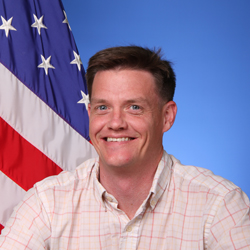 Work History:(References available on request)Jan 2020 – Jan 2022NTT DataSecurity Analysis SpecialistResponsible for vulnerability scanning, antivirus suite, investigation/response to threats, and user access administration and provisioning activities for various systemsAug 2017 – Oct 2019AtosSecurity ConsultantRemote Endpoint Security engineer for managed services provider, specializing in McAfee ePO managed antivirus suite. Configure products to align with PCI and HIPPA requirements, provide support to auditorsNov 2016 – Aug 2017DirectViz Solutions / KatmaiSystem AdministratorGovernment contractor providing best practice implementation and deployment of network devices, Vulnerability remediation, Switch upgrades, TIA586B punch-down & cabling.Nov 2014 – Nov 2016US NavyGS-2210 IT SpecialistEnsured compliance with STIG & CTO directives, gather information required for POA&M to further RMF and accreditation efforts. Leader of a small team of DoD contractors in this role.Feb 2013 – Nov 2014JacobsSystem AdministratorGovernment Contractor responsible for overseeing and maintaining NOSC infrastructure & appliances. Supplied IA ATO support, analyzed network systems, assisted with ATO and system vulnerability scanning support, respond to IAVA/IAVB.Mar 2006 - Nov 2012Perot Systems / Dell ServicesNetwork AnalystResponsible for IMACs of VOIP telephone system, roll-out of networked EHR endpoints, & provided on-call support meeting stringent SLA requirements. Heavy travel.May 2001 – Apr 2006US ArmyMOS25FNetwork Switching Systems Operator Maintainer. Installed, operated and maintained tactical voice, video and data communications, responsible for troubleshooting & installation of LOS microwave, satellite, and tropo-scatter radio links onto NIPRNet, SIPRNet & PSTN.Education:(B.S. in progress)Western Governors UniversityInformation Security31 UnitsVictor Valley CollegeInformation Technology26 UnitsChaffey CollegeInformation Technology30 UnitsCertifications:Current pursuit: CompTIA Linux+CompTIA A+CompTIA Network+CompTIA Security+NOV2010 - Current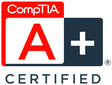 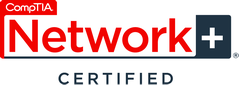 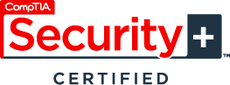 ISC² CISSPMAY2013 - Current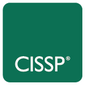 CIW Site Development AssociateCIW Web Foundations AssociateJUL2018 - Current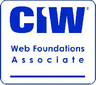 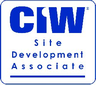 ITIL Foundations V3SEP2013 - Current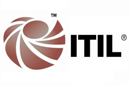 Azure FundamentalsMCTS Windows 7MTA Network FundamentalsMTA Windows OS FundamentalsAPR2021 - Current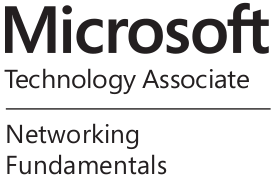 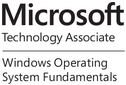 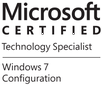 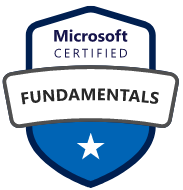 EC-Council Certified Ethical Hacker (CEH)SEP2016 - Current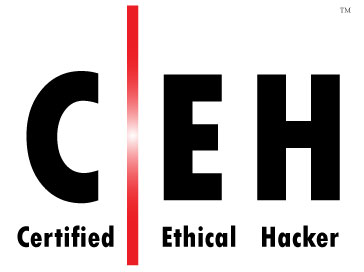 Cisco Certified Network Associate (CCNA)Cisco Certified CyberOps AssociateMAY2018 - Current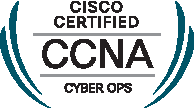 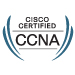 Okta Certified ProfessionalNOV2021 - Current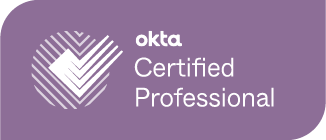 Software Experience:Hardware Experience:WindowsWindows ServerRed Hat & Debian LinuxUSMTCisco IOSCisco Call ManagerCisco UnityAltirisAcronisSymantec GhostVMWareVirtualBoxWiresharkMicrosoft OfficeDamewareVNCMcAfee ePO / HBSSSymantec AntivirusDISA STIG viewer & SCCSourcefire / Snort IDSPutty & WinSCPSecure CRTPumpkin TFTPVulneratorNessus / ACASHost Data Loss PreventionRogue System DetectionHost Intrusion PreventionVirusScanMicrosoft SQLWiresharkMcAfee ENS Threat PreventionCrowdstrikePCsServersLaptopsTabletsMotorola MC70 handheldsSymbol bar-code readersWorkstations on wheelsLaser printersHP Jet DirectZebra thermal printersInk-jet printersImpact printersWireless access pointsVOIP phonesRoutersSwitchesLOS transmission systemsUPS systemsT586B Patch panelsCable ManagementKG-175DSincgars RadioElectronics / SolderingHirsch Access ControllersPA SystemsNetwork Data Loss Prevention